Bestellliste Edeka Albrecht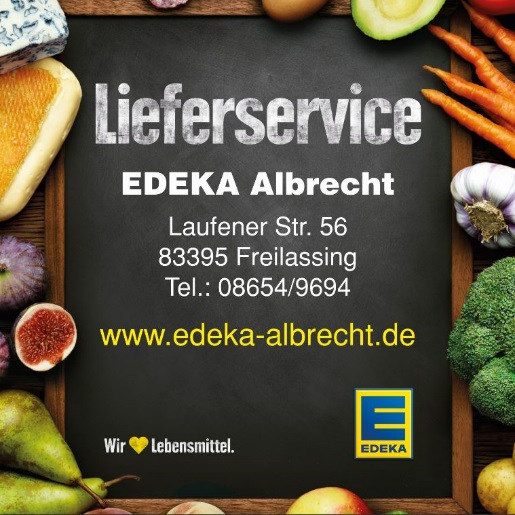 Kunde:	Kundennr:  wird noch zugeteiltLiefertermin:_______________________MengeArtikel